МИНИСТЕРСТВО ОБРАЗОВАНИЯ И НАУКИ РОССИИФедеральное государственное бюджетное образовательное учреждение высшего образования«Санкт-Петербургский государственный экономический университет»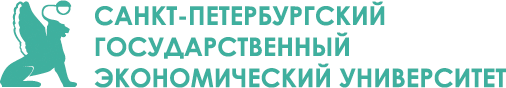 Кафедра «Рекреация и туризм»Направление 080200.62 «Менеджмент»«УТВЕРЖДАЮ»Зав. каф. проф., ФИО_____________________________                                                                             (подпись)«_____»_______________2014 г.З  А  Д  А  Н  И  Ена подготовку бакалаврской выпускной квалификационной работыСтудент    ФИО1.Тема работы:  Разработка концепции развития туристского предприятияУтверждена приказом по университету от _______ за № _______ 2. Срок сдачи студентом законченной работы  ___________3. Исходные данные к работе: Финансовая и бухгалтерская отчетность предприятия, нормативно-правовые акты, литература по теме исследования4. Перечень вопросов, подлежащих разработке:4.1 Обзор литературы по разработке концепций развития туристского предприятия4.2 Современные методы исследования разработки концепции развития туристского предприятия.4.3 Обоснование гипотезы и исследования разработки концепций развития туристского предприятия5. Перечень заданий по сбору и обработке материалов 5.1 Характеристика и комплексный анализ ООО «Туристо»5.2 Анализ регионального рынка туристических услуг5.3 Анализ деятельности ООО «Туристо»» в разработке концепций развития туристского предприятия.Дата выдачи задания «      »  ________     20__г.Руководитель        ФИО           __________________                                      (ФИО)                        (подпись)Задание принялк исполнению ФИО                      __________________                                           (ФИО)                           (подпись)«      »                20__г.